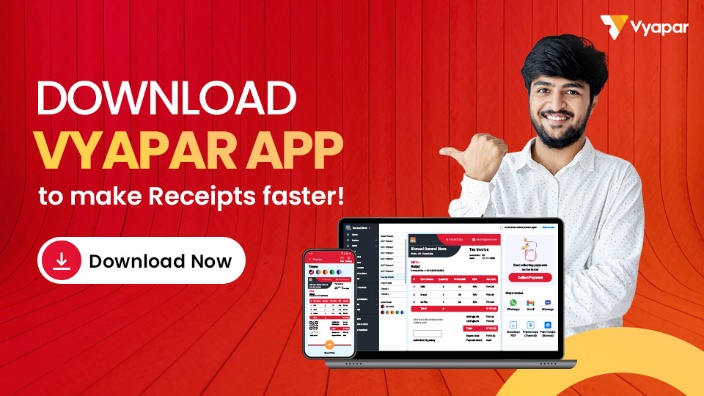 Cheque ReceiptCheque ReceiptCheque ReceiptCheque ReceiptCheque ReceiptCheque ReceiptCheque ReceiptCheque ReceiptOffice CopyOffice CopyOffice CopyOffice CopyClient CopyClient CopyClient CopyClient CopyCompany Name:Company Name:Company Name:Company Name:Company Name:Company Name:Company Name:Company Name:Address:Address:Address:Address:Address:Address:Address:Address:Phone No.:Phone No.:Date:Date:Phone No.:Phone No.:Date:Date:Email ID:Email ID:Email ID:Email ID:Email ID:Email ID:Email ID:Email ID:Issued To:Issued To:Issued To:Issued To:Issued To:Issued To:Issued To:Issued To:Cheque ReceiptCheque ReceiptCheque ReceiptCheque ReceiptCheque ReceiptCheque ReceiptCheque ReceiptCheque ReceiptPaid To:Paid To:Paid To:Paid To:Paid To:Paid To:Paid To:Paid To:Amount:Amount:Amount:Amount:Amount:Amount:Amount:Amount:Date:Amount:Amount:Date:Amount:Amount:Account No.:Account No.:Account No.:Account No.:Account No.:Account No.:Account No.:Account No.:Bank Name:Bank Name:Bank Name:Bank Name:Bank Name:Bank Name:Bank Name:Bank Name:Cheque No.:Cheque No.:Cheque No.:Cheque No.:Cheque No.:Cheque No.:Cheque No.:Cheque No.:Authorized SignatureAuthorized SignatureAuthorized SignatureAuthorized SignatureAuthorized SignatureAuthorized Signature